FİYATLARIMIZ FİYAT TESPİT KOMİSYONU TARAFINDAN BELİRLENMİŞTİR.                                                                                          KURUM YÖNETİMİ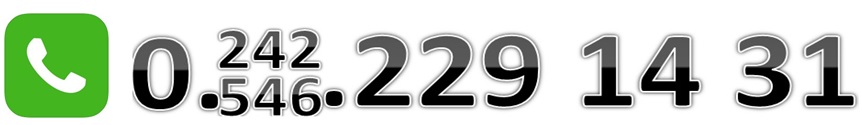 Rezervasyon Yaptırdığınız Sırada Size Bildirilen Konaklama Ücretini Aşağıdaki IBAN Hesabına Yatırıp Dekontu konyaaltiogretmenevi@gmail.com  E-Posta Adresine Gönderiniz.Lütfen, Göndereceğiniz Postada Adınızı Soyadınızı Ve Rezervasyon Tarihlerinizi Belirtiniz.IBAN : TR11 0001 0024 0382 1241 2950 01(Ziraat Bankası)ALICI ADI : T.C. KONYAALTI MEHMET ZEKİ BALCI ÖĞRETMENEVİ VE AKŞAM   SANAT  OKULU MÜDÜRLÜĞÜAÇIKLAMALAR;Odada Tek Kalma Talepleri 2 Kişilik Oda Müsaitliğine Göre Karşılanır. Evcil Hayvan Kabul Edilmez.Konaklama Giriş Saati (Check-İn) En Erken Saat 14:00'dür.Konaklama Çıkış Saati (Check-Out) En Geç Saat 11:00'dir.Yatak Satışımız Kurumdaki Oda Müsaitliğine Göredir.Bay-Bayan Çiftlerden Evlilik Cüzdanı Talep Edilir.Konaklama Ücretleri Peşin Tahsil Edilir.Odalarımızda Wi-Fi, Sıcak Su, Buzdolabı, Saç Kurutma Makinesi, TV Ve Klima Standarttır.Kurumumuza Ait  Otopark Yoktur.Rezervasyon iptallerinde 29 Nisan 2021 tarihinde 31469 sayılı Resmi Gazetede yayınlanan "MİLLÎ EĞİTİM BAKANLIĞI ÖĞRETMENEVİ VE AKŞAM SANAT OKULLARI, YÖNETMELİĞİ" esas alınarak işlem yapılır. İlgili madde aşağıda belirtilmiştir.  MADDE 9 (4) Doğrudan ya da internet, telefon veya diğer iletişim araçları ile kuruma rezervasyon yaptıranlardan;a) Konaklama ücreti; nakit olarak, kredi kartı ile veya kurumun banka hesabına yatırılmak suretiyle peşin olarak tahsil edilir.b) Konaklama tarihinden 5 gün öncesine kadar konaklama rezervasyonlarını iptal ettirenlere peşin yatırdıkları ücretin tamamı iade edilir. Rezervasyonlarını konaklama tarihine 5 günden daha az süre kalınan dönem içinde iptal ettirenlere ise peşin yatırdıkları ücret % 20 kesinti yapılmak suretiyle iade edilir.c) Konaklama, belirtilen çıkış tarihinden önce sonlandırılmak istendiğinde; en geç saat 11.00'e kadar kuruma bilgi vermek kaydıyla peşin alınan konaklama ücretinin konaklanmayacak günlere ait kısmı % 20 kesintili olarak iade edilir.MİLLİ EĞİTİM MENSUBU VE KAMU ÇALIŞANIMİLLİ EĞİTİM MENSUBU VE KAMU ÇALIŞANISERBESTSERBESTÖN CEPHEARKA CEPHEÖN CEPHEARKA CEPHE2 KİŞİLİK ODA1.200,001.000,001.400,001.200,003 KİŞİLİK ODA1.560,001.350,001.800,001.560,004.KİŞİ EK YATAK2502503003007 YAŞ ALTI EK YATAK1501502002005 KİŞİLİK AİLE ODASI2.000,002.000,002.500,002.500,00